						      		 		                                  Contact: Matt Rice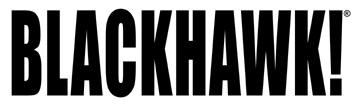 Blue Heron Communications(800) 654-3766FOR IMMEDIATE RELEASE 			  	        E-mail: matt@blueheroncomm.com		 BLACKHAWK! Diversion Bags Allow for Discreet Firearm Transportation The new BLACKHAWK!® Diversion™ bags and packs provide responsible gun owners with a new way to transport firearms and accessories. Mimicking everyday backpacks and bags, the full line of customized bags and packs prevent drawing unwanted attention, giving gun owners discreet weapon storage, retention and transportation capabilities. The Racquet Bag, Workout Bag, Range Bag, Courier Bag, Carry Sling Pack, Carry Backpack, and Board Pack use common color schemes and popular designs that enable secure and safe transportation.NORFOLK, Va. – Oct. 23, 2013 – Since the launch of the BLACKHAWK!® Diversion™ line of bags and packs, BLACKHAWK! has received numerous compliments and positive feedback from firearm owners across the country. By providing a safe, sensible and discreet way to store or transport firearms, the Diversion line will no doubt be a popular complement for shooting activities this fall. Constructed with traditional bag materials and using common color schemes and designs, the BLACKHAWK! Diversion line is currently available in seven popular models expertly designed to fulfill any shooter's needs.Whether taking time during a lunch break to hit the range or working undercover in a crowd, the Diversion line masquerades as everyday, ordinary bags and packs, hiding firearms in plain sight. From a full-size rifle to a handgun, the BLACKHAWK! Diversion line fulfills just about any firearm owners’ needs for discreet concealment. Discreet and ConvenientWhen the situation dictates off-body carry, quick and easy access to a firearm is essential. With the Diversion Carry Sling Pack and Diversion Carry Backpack, access is only a zip away. Both packs offer lockable, two-way zippers and come with a Universal Holster for optimal firearm placement. These small packs can accommodate just about any handgun from a J-frame to a full-size Beretta 92. Everyday Look with Intelligent OptionsThe Diversion Range Bag and Courier Bag offer a wide variety of options for carrying range supplies and personal protection needs. The Range Bag appears as a common gym bag but features two hidden handgun compartments and two pockets for magazines or gun cleaning supplies. A side compartment conveniently opens to provide a gun rug for cleaning and maintenance. The Courier Bag’s customizable front pocket allows for multiple configurations, including storage of four AR-15 mags and a single pistol mag or four M14 magazines. A pass-through zipper in the lid gives quick access to the main compartment, which contains numerous loops and pockets for accessories, radios and additional pistol mags. The hidden handgun compartment provides ambidextrous access for added versatility.  Casual but Concealed At just the right length, the Diversion Racquet Bag, Diversion Workout Bag and Diversion Board Pack allow discreet rifle storage and transportation. Accommodating rifles up to 29 inches in length or AR platforms separated into upper and lower receivers, these bags blend into the surroundings without drawing unwanted attention.  The Racquet Bag’s padded outer walls prevent printing while internal dividers provide protection for the rifle. With an interior lined in S.T.R.I.K.E. webbing and internal divider, the Board Pack allows for attaching holsters, pouches and accessories next to a rifle for quick access. The Workout Bag’s ingenious design features internal loop sections for additional hook-back pouches, holster and accessories. The main compartment extends into end pockets for carrying multiple firearms or separate upper and lower receivers.  For more information on BLACKHAWK! and BLACKHAWK! products, log on to www.BLACKHAWK.com. ###